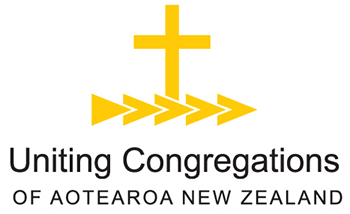 FINANCIAL STATISTCS for Year Ending 30 JUNE 2020 (or 31 Dec 2019) are gathered for the use of Partner Churches. They are due by 30 September 2020. They may be completed electronically (Excel spreadsheet) or on paper.CONTROLYou must include in your annual accounts for Charity Services any entities that you “control”. There is an explanation paper on Control Relationships for financial reporting purposes on the Methodist Church Accounting Blog site (accounting.methodist.org.nz).  AUDIT AND REVIEW The need for an annual review continues to be a UCANZ requirement for all Cooperative Ventures (see Procedures 3.4.2). For parishes with expenditure less than $500,000, the reviewer should:  	(a) have adequate competence; 
 	(b) report to the congregation through the church council;
 	(c) not be responsible for any of the treasurer’s duties 
 		or have access to day-to-day cash management; 
 	(d) be changed every few years. For parishes with expenditure over $500,000, the reviewer should be a person defined in Section 35 and 36 of the Financial Reporting Act 2013.  ALLOWANCES CLAIMABLE TO REDUCE ASSESSIBLE INCOMEEight elements of income and expenditure are allowed against gross income to produce a net income on which financial assessment is based. If these are not claimed, then assessment will be based on the gross income figure derived from your Charity Services return. These allowances are detailed on the form itself. Note that Grants from other bodies now includes the Government Wage Subsidy in respect of Covid-19 losses.FINANCIAL STATISTICS are to be returned by 30 September 2020, 
preferably by email to office@ucanz.org.nz 
Otherwise to UCANZ, 8 Moncrieff Street, Mount Victoria, Wellington 6011.